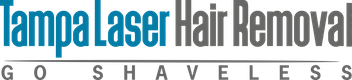 Welcome to Tampa Laser Hair Removal where we pride ourselves on offering quality and comfort during your time with us!You are receiving this note because you have obtained a coupon for a single laser or light based skin treatment. We are offering you 1 treatment that may be used to treat Sunspots, Rosacea or one small area for laser hair removal.I _________________________________ certify that I understand that I am entitled to 1 treatment based on my skin type, and Tampa Laser Hair Removal has notified me that I need a series of treatments in order to achieve optimum results. I acknowledge that no guarantee has been given by anyone as to the results that may be obtained. Please be advised the treatment you receive will be based on your skin condition and or concerns. Our qualified technician will evaluate your skin and asses which treatment you qualify for. In addition we will set up a treatment plan accordingly. To achieve significant results you will need to purchase a series of treatments.   Patient Signature: ________________________________________ Date: __________________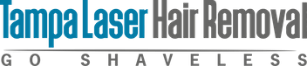 6739 Gall Blvd.Zephyrhills, FL. 33542